REPORT DETAILS SITE INSPECTION ()Report Number:Project numberSite Address:Type of development:Inspector:Construction start date:Inspection date:Proprietor:Report date:Practical completion date:Stage of constructionAdjusted practical completion date:ITEMIMAGESDESCRIPTION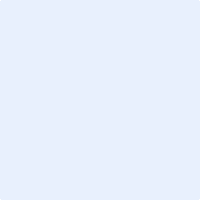 